De maal en deeltafels oefenen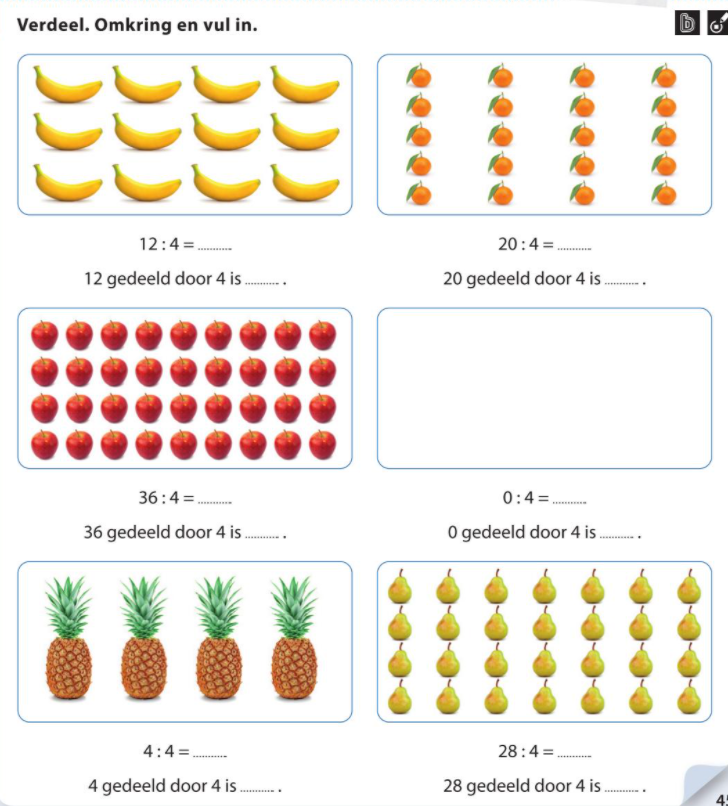 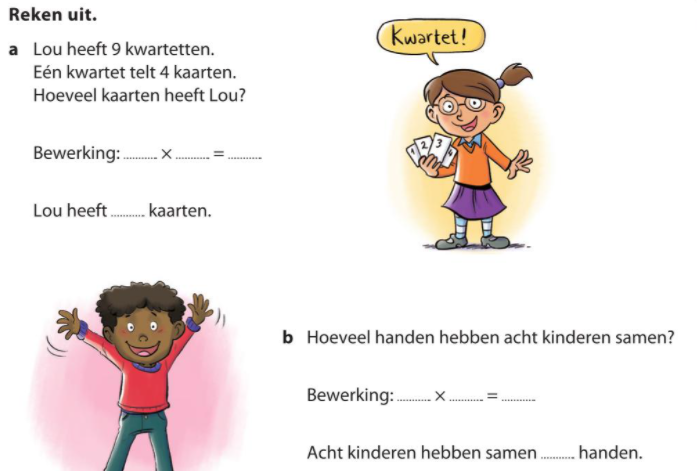 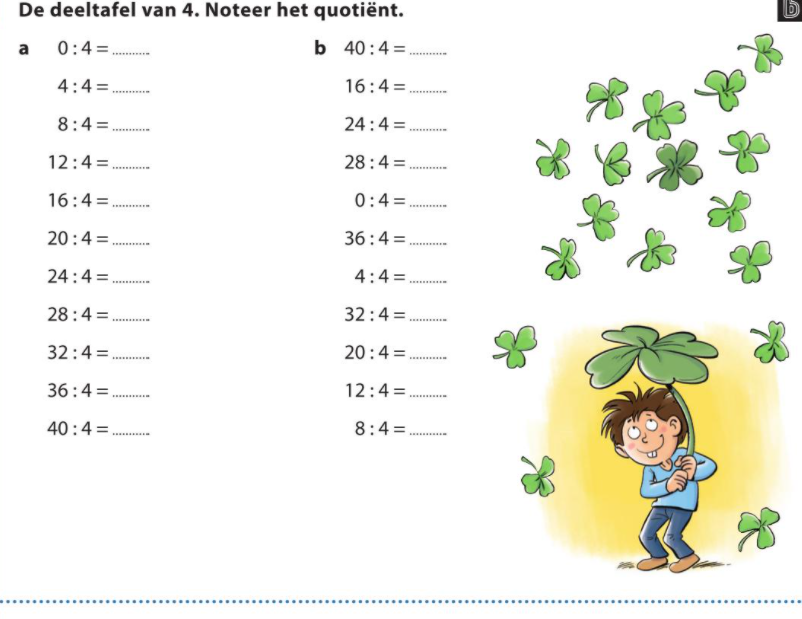 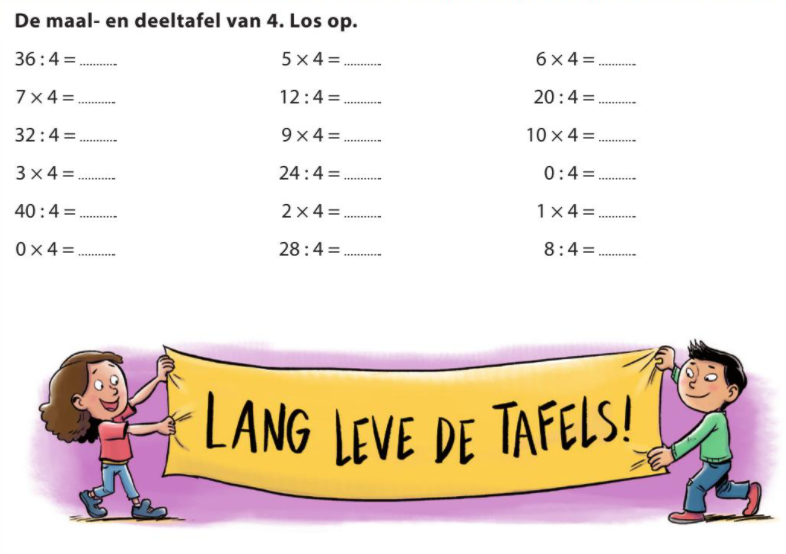 